Информация по месячнику безопасности на водных объектах в МАУ ДО ЦДО «Савитар» на период с 01.12.-10.12.2020г.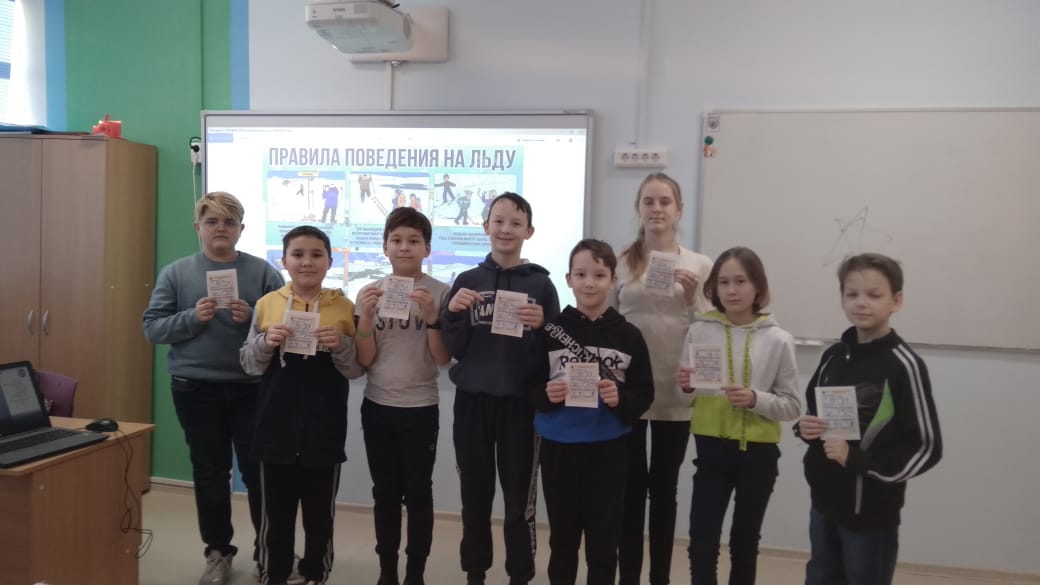 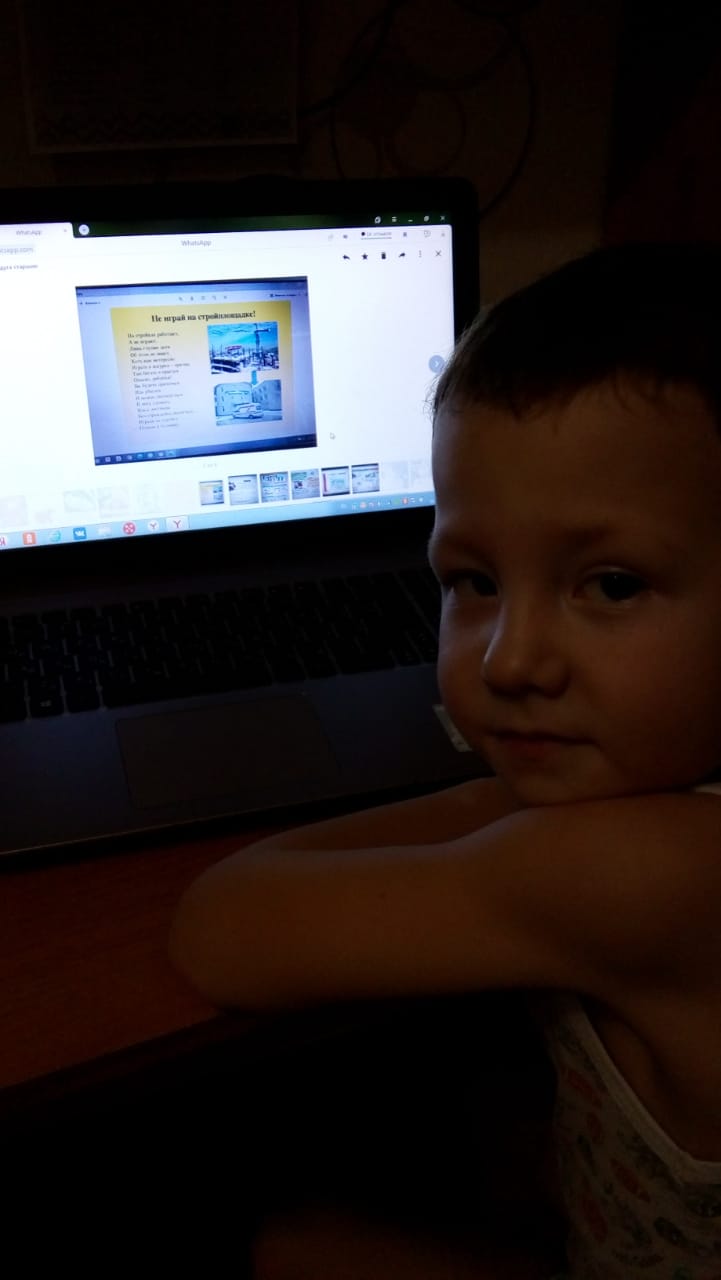 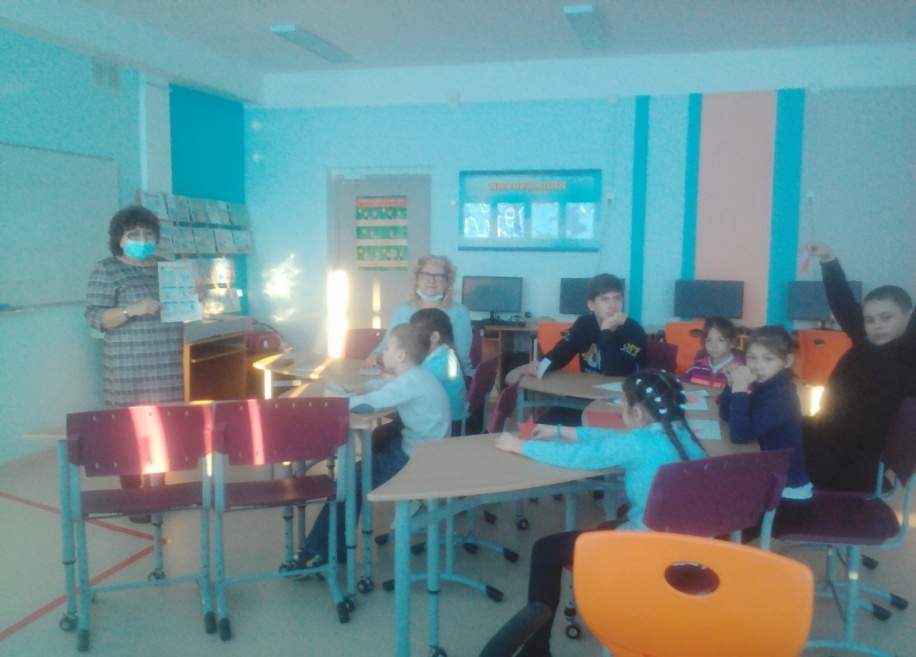 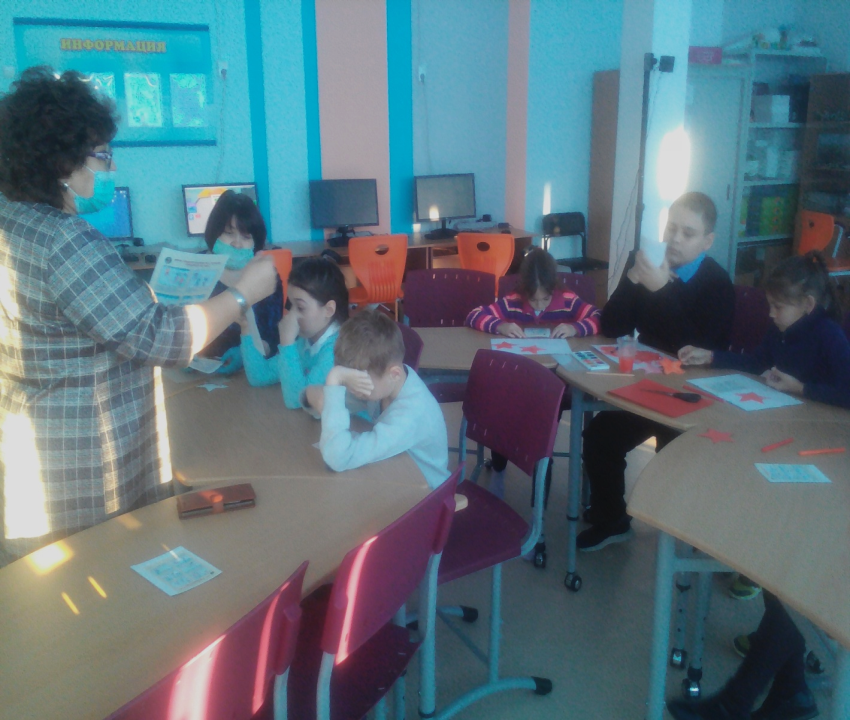 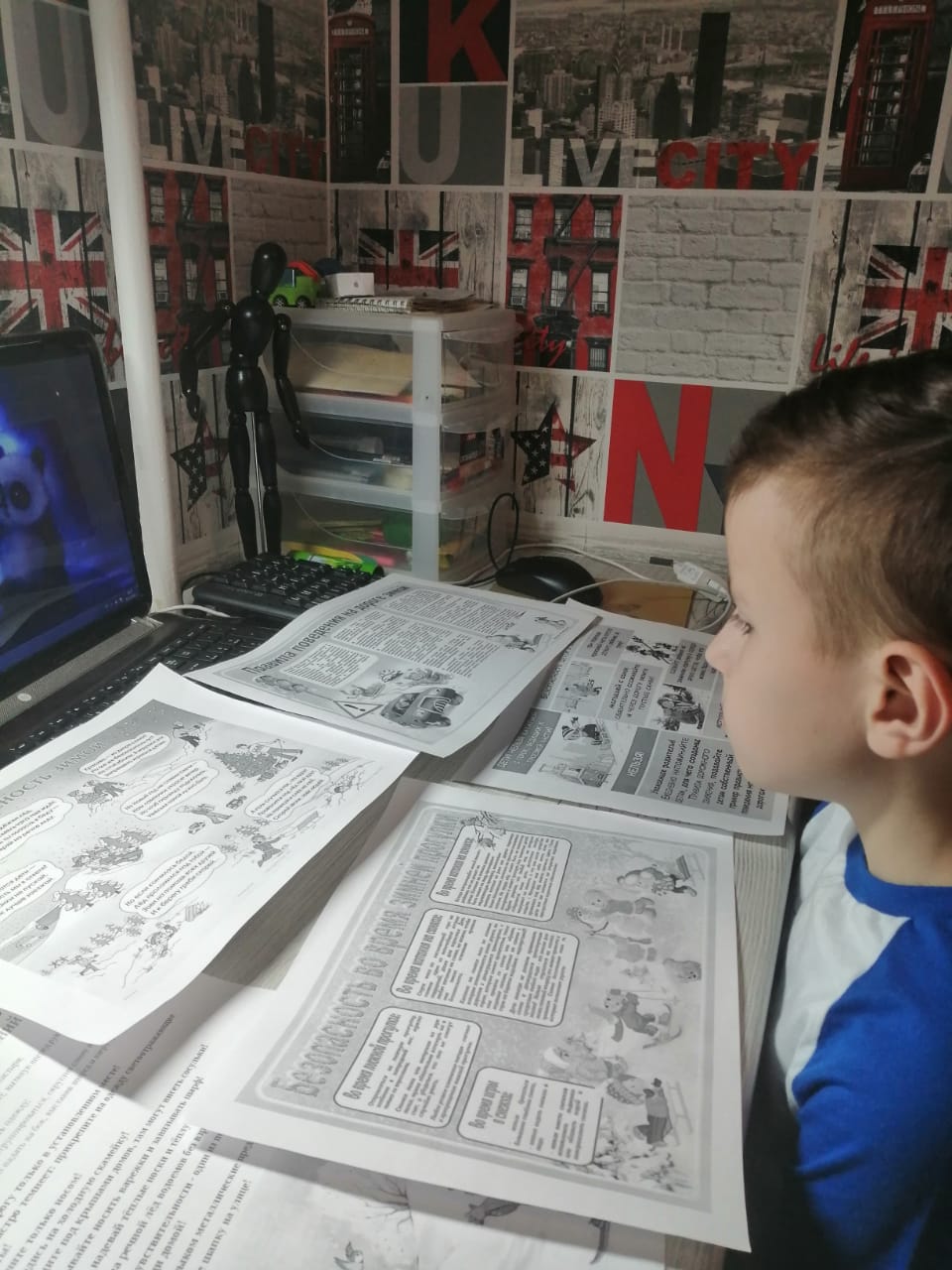 №Наименование мероприятияСроки проведенияОтветственные Количество участников1Проведена беседа с обучающимися на тему «Правила поведения на водоемах в период ледостава»07.12.2020г.Галлямова А.Х.Спирина В.А.Вырышева Е.Ф.232Расдача памяток «Осторожно, тонкий лед!»07.12.2020г.Галлямова А.Х.Спирина В.А.Вырышева Е.Ф.232Проведение профилактических онлайн-бесед с обучающимися объединения «Радуга. Разноцветная планета» и отправлены памятки - «Зима прекрасна – когда безопасна!» , «Я и дорога», «Осторожно, тонкий лед!» .04.12.2020г.Галлямова А.Х.Ахматянова И.Р.32